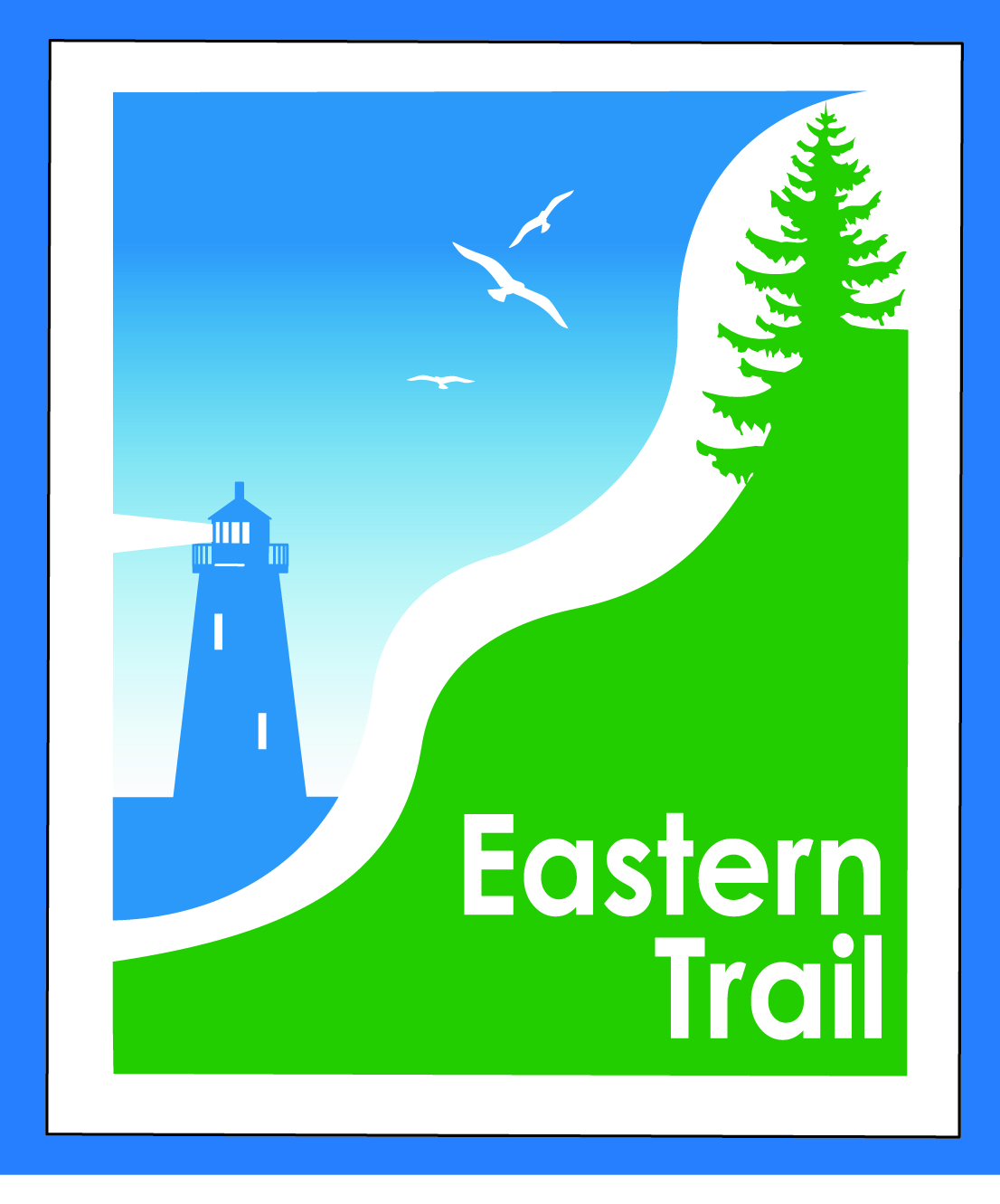                          ETMD Board of Directors  - Minutes Kennebunk Town Hall   - Third Floor Conference Rm – January 13, 2016 -  8:30 – 10:30 a.m.In Attendance:Marianne Goodine, Chair – WellsBill Reichl, Vice-Chair – ScarboroughGreg Tansley – Secretary – BiddefordBob Hamblen – SacoEric Labelle - KennebunkJoe Yuhas – ETA
John Andrews – ETA
Carole Brush – ETMD – Executive Director
Meeting called to order at 8:41 AMIntroductionsMinutes of November 18, 2015Motion to Approve Andrews/seconded by Yuhas/Unanimous  Financial Priorities Financial ReportBrush – We are doing fine.Motion to Approve the Financial Report Andrews/seconded by Yuhas/Unanimous  Audit statusBrush – Audit is complete and 990 filed.  Carole passed out several of the audit reports.  Hamblen suggested putting the audit reports on the website.Dues LettersBrush – All letters requesting dues have been sent out.ETMD Priorities UNITIL MEETING RECAPBrush – Good meeting on Friday included Unitil, Hamblen, Brush, et. al.Brush – Reviewed the S. Berwick to Kennebunk SectionHamblen – It feels like Unitil are getting on board with the Eastern Trail.  Much thanks to Carole to building the relationship.Andres had a question about proposed Section 5 of the new CLA Re: Motorized vehicles – what about motorized wheelchairs?Tansley suggested there should be a definition of “motorized”.Hamblen – Look at ASHTO for ADA requirements and definition of motorized…?Tansley – Reviewed Guy Casavant’s comments and will forward to Carole.Hamblen – Feels that what Unitil practices isn’t necessarily what is writing and they will work with us.Tansley – Asked who the Municipal Maintenance Agreements are with?Was explained with no one in particular and was a signed document agreeing to do certain activities.Brush – The CLA is between ETMD and Unitil, so the question is does it apply to municipalities?Reichl – Re: Kennebunk-S. Berwick CLA – If N. Berwick are not a part of ETMD can we speak for them?Hamblen – Offered to run it by Tim Murphy regarding the relationship between ETMD, Unitil, and the municipalities.Kennebunk/S. Berwick/WellsDiscussed funding options.Brush – SMPDC to pursue a PPI on behalf of Kennebunk and Wells.Hamblen – Paul Schumacher has several thousand dollars and has been working ona York County Trails Assessment.  Apparently he just got another $8k.  Is there anything out there a little grant $ could go towards?Brush - Office Space and Storage.Brush – still no office space but continuing to look.Brush – need to move the files.  If not in Saco City Hall, then there is the $55/month storage space in the Biddeford Mills.Hamblen – will check on Saco.Motion to Approve $55/month if needed for storage of the files Andrews/seconded by Yuhas/Unanimous.Saco – Slope by I-195/SweetserHamblen – The slope was addressed before the snow flew but it is likely temporary only.  Just stone dust and would be better if it were reclaim or paved.  150’-200’ of section.LocksHamblen - Thanks to Carole for getting the locks resolved and they are now opening again.Brush –OOB, Saco, Biddeford, Arundel and Kennebunk may want to keep up with spraying locks as is the custom in Scarborough.Scarborough Project – Design StatusReichlArmy Corps of Engineers and Maine DEP have given the okay to the preferred route.  Now looking for the additional $1 Million needed.Biddeford Art ProjectBrushETA Art Committee will be contacting Guy Casavant Re: Interpretive Art PanelLocation would be where the wash-out was, perhaps on the culvert itself, facing to the east.Trail Signage/OutreachHamblenSaco/OOB installing a few street crossing sign to help people know where they are.Other Business Next Meeting – February 10, 2016AdjournMotion to adjourn Hamblen/seconded by Andrews/Unanimous Approval. Meeting adjourned at 10:25 AM.